French Immersion Science/Math 9Mark Isfeld Secondary School 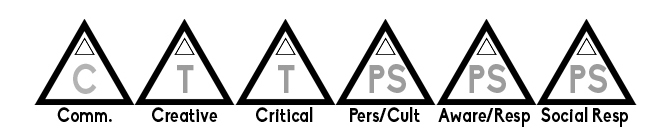 Teacher: Mr. Nelson								Room: 303Contact Information: philip.nelson@sd71.bc.ca		Class website: www.pjnelson.weebly.com	Text book: “Lien Mathématiques.” & “Sciences 9 Colombie-Britannique”Necessary Material you should always have with youCalculator (No cell phones please)							- Ruler		Pens, pencils and pencil crayons or felts						- ScissorsPaper (Students will need about 100 pages of lined paper for the year)		- ProtractorTo view the official government document that outlines the units of study for grade 8 math and science please use the following link: https://curriculum.gov.bc.ca/curriculumAssessmentThe Ministry of Education has identified a set of skills that students will use throughout their lifetime.  They have named these the Core Competencies. They are (1) Communication, (2) Thinking, and (3) Personal/Social Responsibility. We will be working on developing and assessing these skills throughout the course.  For more information, please see the ministry website: https://curriculum.gov.bc.ca/competencies. Each student’s achievement on the various types of assessment will be communicated using a proficiency scale.  The most important pieces of evidence that will be used to assess student learning are unit tests and final exam scores.   Other ways for students to demonstrate their learning include group work, small assignments, and projects. * Almost every day in class students will receive practice work.  Often, students will need to complete this work at home.  M. Nelson will conduct regular homework checks at the beginning of class. Students who do not complete their assigned homework will need to complete it during flex block on Fridays.   It is thus important that parents wishing to support their students in completing all class work ask their child to show them their work from the day.  Parents can check to see what work was given in class by going to M. Nelson’s website http://pjnelson.weebly.com.  The website can also be accessed through Microsoft TEAMS.     Communicating marks, grades and missing assignments	Mr. Nelson uses the MyEducation portal to communicate grades with students and parents.  When you wish to see your child’s grades, please use the MyEducation portal first.  If something is unclear or if you have any questions after using the MyEducation portal please contact Mr. Nelson.  To access your son or daughter's My Education BC account, use the link available through the www.isfeldschool.com webpage.	In addition to the MyEducation portal, Mr. Nelson will post all practice work, project/assignment outlines and notes onto his website (http://pjnelson.weebly.com). Should a student need a copy of any of the material listed above they are to go to Mr. Nelson’s weebly page.  Mr. Nelson highly recommends that both parents and students familiarize themselves with his class website.  It is a great resource.	Class rulesWater is permitted during class time.   Do things which support Mr. Nelson teaching and others learning.  Please do not do things which make it hard for others to learn or Mr. Nelson to teach.Communicate in French.  (Please see the French Immersion Department’s French Contract on my website).IPods/cell phones will not be used in class except in situations where permission is given. All cell phones are to be placed in the designated cell phone holder upon entering the class.  Students can take their cell phone back when Mr. Nelson gives permission, usually at the end of class.Students found using their cell phone during class not according to the above guidelines will be subject to Mark R. Isfeld’s cell phone discipline policy.  The policy can be found online or on my class website, pj_nelson@hotmail.com.Parent’s who wish to contact their child during Mr. Nelson’s class are to contact the office. Mr. Nelson’s definition of “on time” is to be seated at your sport, have electronics away, and be ready to work once the bell rings.  Students who do not follow these guidelines will be marked late.Keys for SuccessYou can take responsibility for your learning by doing the following things:Persevere! When things get tough, keep trying! Try and find a new way of figuring things out. Ask classmates for ideas.Have a growth mindset.  This means always strive to improve, no matter where you are.  Complete work on time. (This is to avoid falling behind.  Your ability to complete tests, quizzes, and assignments on time will not affect your assessment. Students have until the end of the semester to demonstrate their understanding of the learning outcomes).Be proactive when you miss class. You can do this by going to pjnelson.weebly.com.Seek help and clarification early.EM-Emerging (…not quite yet)DV-Developing(..yes, but…)PGPF-Proficient (yes!)APEX-Extending ((Wow!)Demonstrates an initial entry level understanding of the concepts.A number of important elements missing and need improving.  Requires a lot of support and guidance while working through concepts.Demonstrates a basic understanding of the learning outcomesErrors indicate that certain elements are missing and need improving and/or not all mathematical thinking is clearly shownRequires occasional support and guidance while working through concepts.Progressing(between DV and PF)Demonstrates a strong, consistent understanding of the learning outcomes.Able to apply understandings to solve word problems.  Almost all answers are correct. Expresses justifies and explains their mathematical thinking in a clear and concise way.Able to work through concepts without support and guidance.Applying(between PF and EX)Demonstrates a deep and complete understanding of the concepts. Applies what has been learned to situations that were not explicitly taught in class. Expresses their mathematical thinking in a complete, clear and concise manner.  Makes connections between different concepts and units.Consistently able to solve more challenging problems.